Appendix 1 – Target words for the test battery in González-Fernández and Schmitt (2020)     Note: v = verb, a = adjective, n = noun.Appendix 2 – Descriptive statistics by language groupPrior to fitting the hypothesised second-order model, the means, standard deviations and correlations on the observed indicators were estimated and inspected for the whole sample and by language group (i.e., L1 Chinese and L1 Spanish). Table 1 presents the descriptive statistics and correlations by language group. The Spearman correlations (data found to be univariate non-normal) on Table 1 below show that the various word-knowledge aspects correlate positively and highly with each other in both language groups. However, while they are all large correlations for the L1-Spanish participants, these correlations are mainly medium-to-large in the L1-Chinese learners. This pattern of somewhat smaller correlations among the word-knowledge aspects for the L1-Chinese participants suggests that the interconnection among word-knowledge components varies slightly as a function of L1. On the contrary, the overall scores on the eight measures do not seem to differ greatly across the two groups. This  indicates that the two learner samples were rather homogenous insofar that they both included learners of different proficiency levels, from beginners to advanced, resulting in similar  average levels of word knowledge. Table 1 Correlations, means (%) and standard deviations for the vocabulary measures as a function of language group (results for L1 Spanish learners below the diagonal and L1 Chinese learners above the diagonal).Spearman: **p < .01FM Recall = Form–meaning Recall; FM Recog = Form–meaning Recognition; Deriv Recall = Derivative Recall; Deriv Recog = Derivative Recognition; MM Recall = Multiple-Meanings Recall; MM Recog = Multiple-Meanings Recognition; Collo Recall = Collocation Recall; Collo Recog = Collocation Recognition.Appendix 3 – Preliminary CFA analyses Prior to fitting the hypothesised multidimensional model (Model 1), a series of preliminary analyses were conducted in order to validate the word-knowledge measures for the sample. These analyses involved assessing the fit of each latent word-knowledge component and its indicators separately by means of individual CFA models, in order to test whether the measurement instruments of the individual word-knowledge components represented the aspects intended to be measured and to validate the word-knowledge factors. The multivariate normality of the data was assessed by means of Mardia’s Multivariate Normality Test (Mardia, 1970), which indicated that the data was multivariate non-normal. Thus, robust estimation methods were employed for parameter estimation (i.e., WLSMV for categorical variables and MLR for continuous ones).Eight independent CFA were first tested, one for each word-knowledge aspect. In these models, the results of the 20 target words used to measure each of the recall and recognition aspects were loaded as indicators onto their corresponding word- knowledge factor. The scores for the individual target words in each test were categorical, and therefore the WLSMV estimator was employed. Given that the aim of the study is to analyse participants with different proficiencies (from beginners to advanced) and language-learning contexts (L2 immersion, informal or formal instruction), it was expected that performance in some items varied across participants. Yet, all items were kept in the models, as removing worse-performing items would have caused a loss of valuable information for the purpose of analysing vocabulary knowledge across EFL learners in general. The different measures of word-knowledge aspects achieved reliability and a good model fit (see Table 2). This indicates that the measurement models are suitable, and thus, the measures of the various word knowledge aspects are appropriate and valid psychometric constructs.Table 2 Fit indices and reliability for the CFA models with 20 target words as indicators for each word knowledge aspect (L1 Chinese, n = 170)After individually checking the validity of the different word-knowledge aspects, I validated the latent variables as displayed in the hypothesised model (Model 1). In this case, the recall and recognition aspects of each word-knowledge component were specified as the total test score of the 20 target words used to measure them. The recognition and recall composite scores were conceptualized as individual indicators of each word-knowledge component (see Model 1 in the main text). Unidimensionality (factor loadings >.40) and  convergent validity (represented by the average variance extracted (AVE >.50)), was attained by every factor: form–meaning AVE = .52, derivatives AVE = .74, multiple-meanings AVE = .71, collocation AVE = .69. This suggests that the composite recall and recognition indicators of each word-knowledge factor belong to their respective constructs. Therefore, the second-order hypothesised model (Model 1) illustrated in the main text was tested. Table 3 shows the path coefficients with their significance and z scores for Model 1 in the main text. Table 3 Factor loadings, squared multiple correlations, Z scores, significance level and residual variance in Model 1 (main text).* p < .05, ** p < .01, *** p <.001The model fit shows that the goodness-of-fit statistics reached the threshold to consider Model 1 valid. The overall model exhibited very good construct reliability (Composite Reliability = .94). All factor loadings were above .40, indicating that unidimensionality was achieved. Finally, convergent validity was also attained, as represented by the AVE of the overall vocabulary knowledge construct (AVE = .87) and the four sub-constructs (form–meaning AVE = .52, derivatives AVE = .74, multiple-meanings AVE = .71, collocation AVE = .69). Despite the fit indices for Model 1 being acceptable, as explained in the main text, the high regressions between vocabulary knowledge and the four word-knowledge components (β = .82-1.00) suggest lack of discriminant validity between the word-knowledge components. This indicates that the components behave as inseparable from each other, and thus should be better seen as belonging to a single construct. Therefore, the unidimensional model of vocabulary knowledge was tested (see Table 4 below).Table 4 Factor loadings, squared multiple correlations, Z scores, significance level and residual variance in Model 2 (main text).** p < .01, *** p < .001.Appendix 4 – Multigroup CFA and measurement invariance proceduresIn order to be able to confidently make comparisons regarding the behaviour of a model across groups it needs to be shown that the latent constructs function the same way across the target groups. This can be checked through multigroup measurement invariance tests. These multigroup analyses can inform of model invariance at different levels. In this study I am interested in evaluating: 1) whether the word-knowledge aspects that comprise vocabulary knowledge operate equivalently across the Spanish and Chinese learners, and 2) whether the theoretical construct of vocabulary knowledge functions similarly across both groups. If these analyses show evidence of measurement invariance in the two groups, the validity for the unidimensional conceptualisation of the vocabulary-knowledge construct across EFL learners of different L1s would be further corroborated.The application of multigroup CFA invariance involves the comparison of each time more restrictive hierarchical models in a series of steps. The first step is testing for configural invariance, which, if confirmed, allows to test for weak (factor loadings) invariance. If weak invariance is achieved, then strong (intercept) invariance is checked, which, if satisfied, will allow us to continue testing for strict (residual variances) invariance. If all these levels of invariance between groups are fulfilled it can be claimed that the construct being measured has the same meaning and behaves equivalently in the different language groups.In order to evaluate the various increasingly-restrictive levels of invariance of the unidimensional model across groups I employed the modelling approach (Beaujean, 2014). This approach uses two criteria to establish invariance across groups: an overall adequate fit to the data according to various goodness-of-fit indices, and a negligible change in the CFI value from a less restrictive model to a more restrictive one, derived from the difference between their CFIs (ΔCFI). Following previous research guidance (Byrne, 2016; Kenny, 2016; Putnick & Bornstein, 2016), if the ΔCFI value is smaller than or equal to (≤) -.01, this indicates that the null hypothesis of invariance should not be rejected (Cheung & Rensvold, 2002, p. 251), and is taken as evidence of invariance (equivalence) between the two groups. Conversely, when ΔCFI is larger than -.01, it indicates that the more restrictive models have a significantly worse fit than a less restrictive model, suggesting that some parameters behave differently across groups. This would require fitting new models which allow those parameters one-by-one to differ across groups, in order to control for these differences in the subsequent tests.The sequence of increasingly-restrictive models fitted to test measurement invariance in this study and their model fit are summarised in Table 5. Following Beaujean (2014), multiple fit indices are reported to decide on the goodness-of-fit and invariance of the models.First, the configural invariance of the unidimensional vocabulary knowledge model was assessed by fitting the base model for the two learner groups simultaneously. Table 5 shows that, consistent with the results of the single-group analysis, this multigroup CFA model is well fitting (see Model A), confirming configural invariance. This level of invariance indicates that the model has the same factor structure in the two groups when assessed concurrently, further demonstrating the validity of the unidimensional structure of vocabulary across the language groups (see Figure 6 in the Main Document for the parameter estimates for the whole sample concurrently, and Figure 1 below for the estimates by language group individually). Second, weak invariance was assessed by comparing the goodness-of-fit of the configural model (Model A) to the fit of the weak invariance model (Model B), in which factor loadings were constrained equal across the two groups. The more restrictive weak invariance model shows a good overall fit, and the ΔCFI compared to the less restrictive configural model is lower than -.01, and thus at an appropriate level to establish invariance. This suggests that the factor loadings seem to behave equivalently in the two groups, and is evidence of full weak model invariance across the groups. This level of invariance indicates that the various word-knowledge aspects that comprise vocabulary define and measure the same factor in each group, and, thus, the vocabulary knowledge construct has the same meaning for the two learner groups. This does not mean that the mean score of factor loading parameters needs to be exactly the same across both groups, but that together, in relation to the vocabulary factor, the components perform similarly in both groups of learners. This finding was anticipated in the visual analysis, where the best and worst component contributors to vocabulary were the same in both groups.Since weak invariance was confirmed, strong invariance was tested next. This strong invariance implies that both the meaning of the vocabulary construct (factor loadings) and the estimated levels of the word-knowledge aspects (intercepts) are equal in both groups. Table 5 shows that the strong invariance model (Model C), in which all factor loadings and intercepts were constrained equal, does not have an adequate overall goodness-of-fit, with most fit indices falling outside of the acceptable values. The ΔCFI of this model is also significantly worse than that of the weak invariance model (ΔCFI = -.044), suggesting that some intercepts behave differently across groups. Follow-up analyses identified that the derivative recognition and the multiple-meaning recognition intercepts performed differently, and thus both were freed to differ across groups in Model C2. This Model C2 with two free intercepts had a good fit, and the ΔCFI was not significantly different (i.e., ΔCFI was ≤ -.01) when compared to the weak invariance model (Model B). Thus, partial strong invariance was achieved across both groups, indicating that students from these two L1s at the same level of overall vocabulary knowledge would be expected to respond in the same way, and thus have a similar expected score, on most of the word-knowledge components regardless of their L1 background. The analysis of the intercepts for the vocabulary knowledge factor also shows that there is no major difference between the Spanish and Chinese students overall regarding their behaviour on vocabulary knowledge (z=-0.66, p =0.51).Given that general measurement invariance can exist even with partial strong invariance (Steinmetz et al., 2009), the final step for establishing measurement invariance of the unidimensional vocabulary model was to check for strict invariance. To do this, Model D, in which the residual variances for the indicators were added as equality constraints across groups, was compared to the partial strong invariance model (Model C2). The results shows that, while the overall fit of Model D is generally adequate, the ΔCFI of the comparison between Model D and Model C2 (ΔCFI = -.015) suggests that the more restrictive model has a slightly worse fit than the less restrictive model. Follow-up analyses indicated that only the residual variance for the multiple-meaning recall test seemed to behave differently, and thus this residual variance was allowed to differ across groups in Model D1. The strict invariance model with this residual variance freed (Model D1) yielded a good overall fit, and an appropriate ΔCFI value (≤ -.01). The improvement in fit of Model D1 compared to the partial strong invariance model, while marginal, suggests that partial strict measurement invariance of the vocabulary knowledge construct and its components can be confirmed for both the Chinese and the Spanish learner populations. This partial strict measurement invariance implies that all except one of the word-knowledge aspects seem to measure the vocabulary knowledge dimension similarly and with a comparable degree of reliability in each language group (Deshon, 2004; Kline, 2016). Together, the results of the multigroup CFA invariance analysis reveal that there is general measurement invariance of the unidimensional vocabulary knowledge model across Chinese and Spanish EFL learners, indicating that the word-knowledge aspects as specified in this study assess the same construct, mean the same and behave similarly across both L1 groups. Thus, we can conclude that there is evidence for the word-knowledge components and the vocabulary-knowledge construct to function equivalently in both language populations. This finding provides further evidence for the construct validity and representation of vocabulary as a unidimensional model. Figure 1  Unidimensional model estimates by learner group Table 5 Summary of tests for multigroup CFA measurement invariance. ReferencesBeaujean, A. A. (2014). Latent variable modeling using R: A step-by-step guide. Routledge.Byrne, B. M. (2016). Structural equation modeling with AMOS: Basic concepts, applications, and programming (3rd ed.). Routledge.Cheung, G. W., & Rensvold, R. B. (2002). Evaluating goodness-of-fit indexes for testing measurement invariance. Structural Equation Modeling, 9(2), 233–255.Deshon, R. P. (2004). Measures are not invariant across groups without error variance homogeneity. Psychology Science, 46, 137–149.Kenny, D. A. (2016). Multiple Latent Variable Models: Confirmatory Factor Analysis. http://davidakenny.net/cm/mfactor.htmKline, R. B. (2016). Principles and practice of structural equation modeling (4th ed.). The Guilford Press.Mardia, K. V. (1970). Measures of multivariate skewness and kurtosis with applications. Biometrika, 519–530Putnick, D. L., & Bornstein, M. H. (2016). Measurement invariance conventions and reporting: The state of the art and future directions for psychological research. Developmental Review, 41, 71–90.Steinmetz, H., Schmidt, P., Tina-Booh, A., Wieczorek, S., & Schwartz, S. H. (2009). Testing measurement invariance using multigroup CFA: Differences between educational groups in human values measurement. Quality & Quantity, 43(4), 599–616.Target wordsFrequency bandMean (v)1KClose (v)1KHard (a)1KDevelopment (n)2KSeason (n)2KBank (n)1KChallenge (n)2KCharacter (n)2KFresh (a)1KBright (a)1KBroad (a)2KEmploy (v)1KDistinction (n)3KCharm (n)2KTerminal (a)4KFulfil (v)3KGrate (v)5KRedeem (v)6KDraught (n)9KIndent (v)8KFM RecallFM RecogDeriv RecallDeriv RecogMM RecallMM RecogCollo RecallCollo RecogL1 Chinese      MSDFM Recall-.440**.483**.439**.611**.466**.454**.433**53.1511.99FM Recog.773**-.579**.551**.570**.620**.492**.485**79.389.53Deriv Recall.811**.803**-.711**.721**.602**.521**.561**51.5710.26Deriv Recog.786**.828**.945**-.656**.592**.533**.493**65.8210.74MM Recall.747**.774**.845**.818**-.722**.588**.603**50.2910.00MM Recog .720**.766**.835**.831**.848**-.550**.497**64.9011.62Collo Recall.772**.749**.827**.812**.817**.771**-.70157.2115.38Collo Recog.678**.700**.763**.768**.752**.737**.806**-77.3212.50L1 SpanishM53.6182.8151.6461.0849.6970.7660.6679.69SD18.9113.7920.8619.9016.1215.1819.0517.39Model fit indicesModel fit indicesModel fit indicesModel fit indicesModel fit indicesModel fit indicesModel fit indicesχ2dfdfp valueχ2/dfCFIRMSEA(90% CI)WRMRReliabilityAcceptable fit>.05<3>.95<.05 / <.08<.1.0α >.7Form–Meaning Recall model156.299136136.1121.15.94.03 (.000-.049)p = .959.84α = .72Form–Meaning Recognition model176.010157157.1421.12.96.03 (.000-.046)p = .981.89α = .86Derivative Recall model224.198167167.0021.34.95.05 (.028-.060)p = .697.84α = .85Derivative Recognition model219.997164164.0021.34.95.05 (.028-.060)p = .700.85α = .84Multiple-Meanings Recall model210.372163163.0071.29.95.04 (.023-.057)p = .808.85α = .86Multiple-Meanings Recognition model209.492168168.0161.25.95.04 (.017-.054)p = .885.82α = .85CollocationRecall model168.823160160.3011.06.96.02 (.000-.040)p = .996.84α = .81Collocation Recognition model166.834160160.4301.04.98.01 (.000-.037)p = .998.83α = .76PathsFactor loadings RR2ZForm–Meaning  Form–Meaning Recog.74.55.749 (p =.454)Form–Meaning  Form–Meaning Recall.69.48.752 (p =.452)Derivatives  Derivatives Recog.82.675.543***Derivatives  Derivatives Recall.90.815.614***Multiple-Meanings  Multiple-Meanings Recog.80.64.312 (p =.755)Multiple-Meanings  Multiple-Meanings Recall.88.77.310 (p =.756)Collocation  Collocation Recall.84.718.419***Collocation  Collocation Recog.82.679.294***Standardised regression weightsStandardised regression weightsZVocabulary knowledge  Form–Meaning.98.931.00.82.98.931.00.82.751 (p =.453)Vocabulary knowledge  Derivatives.98.931.00.82.98.931.00.824.895***Vocabulary knowledge  Multiple-Meanings.98.931.00.82.98.931.00.82.309 (p =.757)Vocabulary knowledge  Collocations.98.931.00.82.98.931.00.826.877***Standardised residual variancesStandardised residual variancesZForm-Meaning Recall (e1).52.528.150***Form-Meaning Recognition (e2).45.456.518***Derivative Recall (e3).19.194.274***Derivative Recognition (e4).33.336.753***Multiple-Meanings Recall (e8).22.224.294***Multiple-Meanings Recognition (e7).36.368.217***Collocation Recall (e6).29.294.571***Collocation Recognition (e5).33.335.320***Form-Meaning (e9).04.04.543(p=.59)Derivatives (e10).14.142.526*Multiple-Meanings (e12).01.01.220(p=.83)Collocation (e11).33.334.486***PathsPathsFactor loadingsRR2R2     ZVocabulary knowledge  FM RecallVocabulary knowledge  FM Recall.68.46.469.420***Vocabulary knowledge  FM RecogVocabulary knowledge  FM Recog.73.53.5310.518***Vocabulary knowledge  Deriv RecallVocabulary knowledge  Deriv Recall.84.71.7112.476***Vocabulary knowledge  Deriv RecogVocabulary knowledge  Deriv Recog.76.58.5810.891***Vocabulary knowledge  MM RecallVocabulary knowledge  MM Recall.88.77.7713.902***Vocabulary knowledge  MM RecogVocabulary knowledge  MM Recog.80.64.6411.142***Vocabulary knowledge  Collo RecallVocabulary knowledge  Collo Recall.69.48.4810.488***Vocabulary knowledge  Collo RecogVocabulary knowledge  Collo Recog.67.45.459.469***Error correlations        ZFM Recall  FM RecogFM Recall  FM Recog.05.376 p=.71Derivatives Recall  Derivatives RecogDerivatives Recall  Derivatives Recog.284.564**MM Recall  MM RecogMM Recall  MM Recog.02.156 p=.88Collocation Recall  Collocation RecogCollocation Recall  Collocation Recog.424.962***Standardised residual variancesStandardised residual variancesStandardised residual variances             Z             Z             ZForm-Meaning Recall (e1).54.54.546.953***6.953***6.953***Form-Meaning Recognition (e2).47.47.477.215***7.215***7.215***Derivative Recall (e3).30.30.306.494***6.494***6.494***Derivative Recognition (e4).42.42.427.239***7.239***7.239***Multiple-Meanings Recall (e5).23.23.234.680***4.680***4.680***Multiple-Meanings Recognition (e6).37.37.378.355***8.355***8.355***Collocation Recall (e7).53.53.538.798***8.798***8.798***Collocation Recognition (e8).56.56.567.790***7.790***7.790***L1-Spanish Group (n = 144)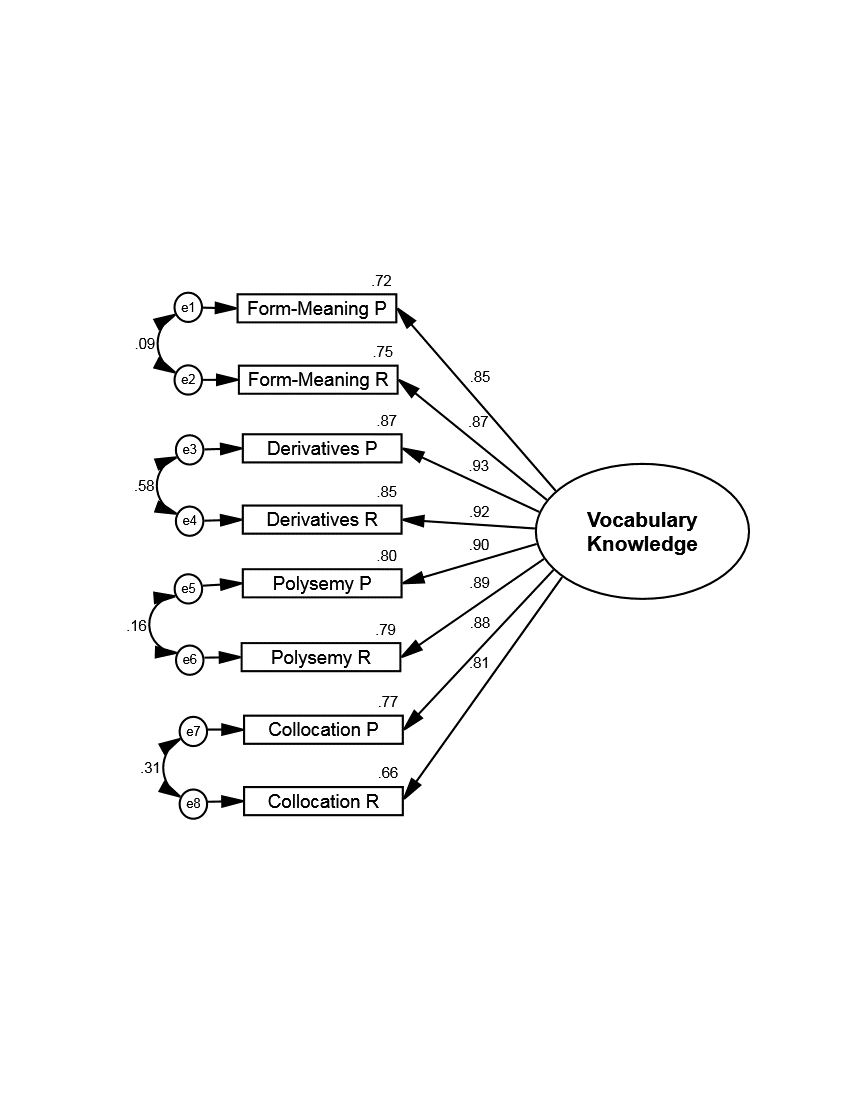 L1-Chinese Group (n = 170)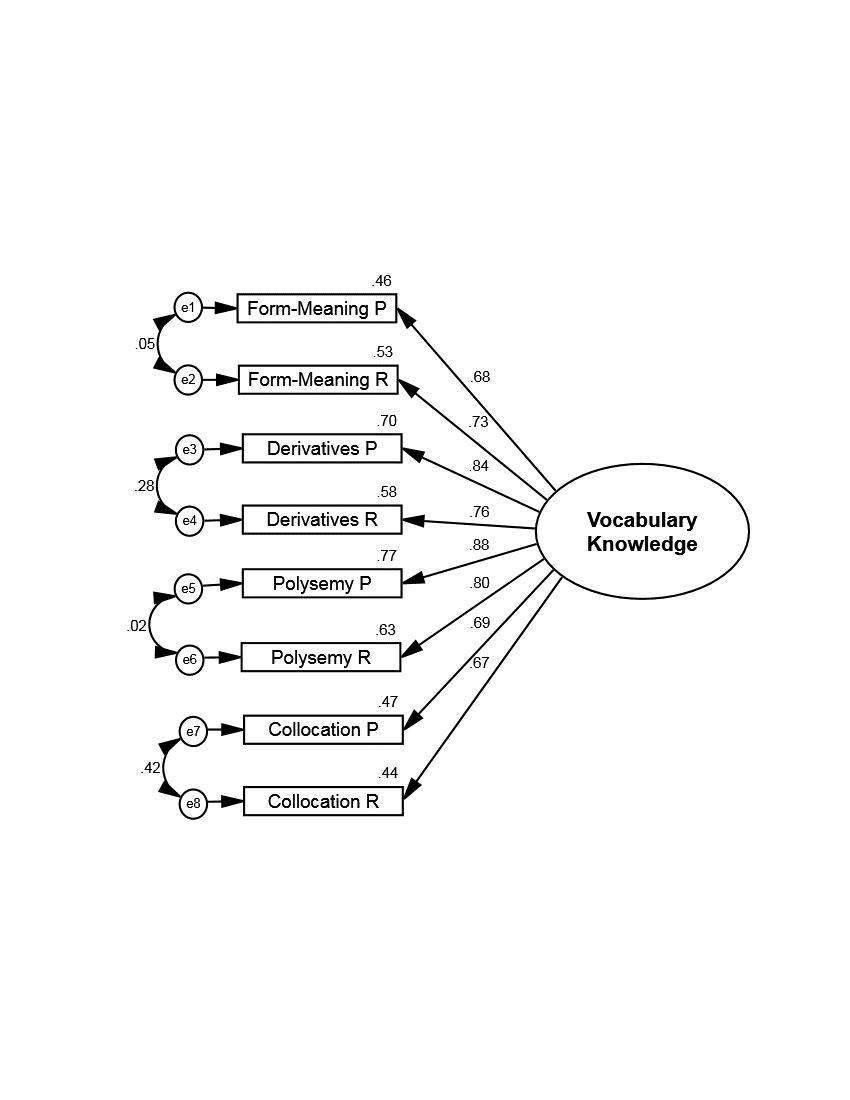 Model descriptionχ2(df)χ2/dfCFIRMSEA(90% CI)SRMRModel comparisonΔCFIΔRMSEAΔSRMRDecision1. Configural invariance:Model A: No equality constraints imposed41.865 (32)1.31.995.04 (.000-.078)p = .57.016_________________________2. Weak invariance:Model B: equal factor loadings66.050 (39)1.70.987.07 (.038-.095)p = .15.065B vs. A-.008-.03-.049Accept3. Strong invariance: Model C: equal factor loadings & intercepts 168.607 (46)3.66.943.13 (.110-.151)p = .00.081C vs. B-.044-.06-.016RejectModel C1: Model C with Deriv Recog intercept freed across groups121.577 (45)2.70.964.10 (.084-.129)p = .00.073C1 vs. B-.023-.03-.008RejectModel C2: Model C with Deriv Recog + MM Recog intercepts freed across groups89.068 (44)2.02.979.08 (.057-.107)p = .02.069C2 vs. B-.008-.01-.004Accept4. Strict invariance Model D: equal factor loadings, intercepts & error variances 124.414 (52)2.39.966.09 (.073-.115)p = .00.085D vs. C2-.013-.01-.016RejectModel D1: Model D with MM Recall error variance freed across groups112.432 (51)2.20.971.08 (.061-.108)p = .01.084D1 vs. C2-.008.00-.015AcceptNote: N = 314; Chinese group n = 170; Spanish group n = 144. Estimation method Maximum Likelihood Robust, missing values method Maximum Likelihood, in lavaan 0.6-5. Δ = difference in fit indices values between models. Bold numbers = ΔCFI higher than -.01, and thus null hypothesis and model rejected.Note: N = 314; Chinese group n = 170; Spanish group n = 144. Estimation method Maximum Likelihood Robust, missing values method Maximum Likelihood, in lavaan 0.6-5. Δ = difference in fit indices values between models. Bold numbers = ΔCFI higher than -.01, and thus null hypothesis and model rejected.Note: N = 314; Chinese group n = 170; Spanish group n = 144. Estimation method Maximum Likelihood Robust, missing values method Maximum Likelihood, in lavaan 0.6-5. Δ = difference in fit indices values between models. Bold numbers = ΔCFI higher than -.01, and thus null hypothesis and model rejected.Note: N = 314; Chinese group n = 170; Spanish group n = 144. Estimation method Maximum Likelihood Robust, missing values method Maximum Likelihood, in lavaan 0.6-5. Δ = difference in fit indices values between models. Bold numbers = ΔCFI higher than -.01, and thus null hypothesis and model rejected.Note: N = 314; Chinese group n = 170; Spanish group n = 144. Estimation method Maximum Likelihood Robust, missing values method Maximum Likelihood, in lavaan 0.6-5. Δ = difference in fit indices values between models. Bold numbers = ΔCFI higher than -.01, and thus null hypothesis and model rejected.Note: N = 314; Chinese group n = 170; Spanish group n = 144. Estimation method Maximum Likelihood Robust, missing values method Maximum Likelihood, in lavaan 0.6-5. Δ = difference in fit indices values between models. Bold numbers = ΔCFI higher than -.01, and thus null hypothesis and model rejected.Note: N = 314; Chinese group n = 170; Spanish group n = 144. Estimation method Maximum Likelihood Robust, missing values method Maximum Likelihood, in lavaan 0.6-5. Δ = difference in fit indices values between models. Bold numbers = ΔCFI higher than -.01, and thus null hypothesis and model rejected.Note: N = 314; Chinese group n = 170; Spanish group n = 144. Estimation method Maximum Likelihood Robust, missing values method Maximum Likelihood, in lavaan 0.6-5. Δ = difference in fit indices values between models. Bold numbers = ΔCFI higher than -.01, and thus null hypothesis and model rejected.Note: N = 314; Chinese group n = 170; Spanish group n = 144. Estimation method Maximum Likelihood Robust, missing values method Maximum Likelihood, in lavaan 0.6-5. Δ = difference in fit indices values between models. Bold numbers = ΔCFI higher than -.01, and thus null hypothesis and model rejected.Note: N = 314; Chinese group n = 170; Spanish group n = 144. Estimation method Maximum Likelihood Robust, missing values method Maximum Likelihood, in lavaan 0.6-5. Δ = difference in fit indices values between models. Bold numbers = ΔCFI higher than -.01, and thus null hypothesis and model rejected.Note: N = 314; Chinese group n = 170; Spanish group n = 144. Estimation method Maximum Likelihood Robust, missing values method Maximum Likelihood, in lavaan 0.6-5. Δ = difference in fit indices values between models. Bold numbers = ΔCFI higher than -.01, and thus null hypothesis and model rejected.